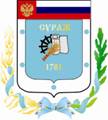 Контрольно-счетная палата Суражского муниципального района243 500, Брянская область, г. Сураж, ул. Ленина, 40, оф. 46 Тел. (48330) 2-11-45, E-mail: c.palata@yandex.ruЗаключениепо результатам экспертно-аналитического мероприятия  «Экспертиза исполнения  бюджета Кулажского сельского поселения Суражского района Брянской области за 1 квартал 2023 года»г. Сураж                                                                                        25 мая 2023 года1.  Основание для проведения экспертизы: Федеральный закон от 07.02.2011г. №6-ФЗ «Об общих принципах организации и деятельности контрольно-счетных органов субъектов Российской Федерации и муниципальных образований», Положение от 26.11.2022г. № 143 «О Контрольно-счетной палате Суражского муниципального района», пункт 1.2.4 плана работы Контрольно-счетной палаты на 2023 год, приказ № 12 от 15.05.2023 года.2.  Цель экспертизы: информация о ходе исполнения бюджета Кулажского сельского поселения Суражского района Брянской области за 1 квартал  2023 года.3. Предмет экспертизы: отчет об исполнении бюджета Кулажского сельского поселения Суражского района Брянской области (далее Кулажского сельского поселения) за 1 квартал 2023 года, утвержденный постановлением Кулажской сельской администрации от 12.05.2023 г.  №  22.Решением Кулажского сельского Совета народных депутатов от 23.12.2022г. № 101 «О бюджете Кулажского сельского поселения Суражского района Брянской области на 2023 год и на плановый период 2024 и 2025 годов» (далее - Решение о бюджете) на 2023 год утверждены основные характеристики бюджета:- общий объем доходов в сумме 3513,4 тыс. руб.;- общий объем расходов в сумме 3513,4 тыс. руб;- дефицит бюджета утвержден в сумме 0,0 тыс. рублей.В течение 1 квартала 2022 года в бюджет Кулажского сельского поселения 1 раз вносились изменения (решение от 17.02.2023г. №103), с учетом которого основные характеристики бюджета поселения выглядят следующим образом:- общий объем доходов в сумме 3997,0 тыс. руб.;- общий объем расходов в сумме 5534,6 тыс. руб;- дефицит бюджета утвержден в сумме 1537,6 тыс. рублей.Исполнение за 1 полугодие 2023 года согласно отчету об исполнении бюджета  Кулажского  сельского поселения составило:- по доходам  375,8 тыс. руб.;- по расходам  652,5 тыс. руб., - дефицит бюджета составил в сумме 276,7 тыс. рублей.Основные параметры бюджета Кулажского сельского поселения за 1 квартал 2023 года представлены в таблице: тыс. рублейИсполнение за 1 квартал 2023 года по доходам составило 9,4%, что  на 44,6% (302,5 тыс. рублей) ниже аналогичного периода прошлого года. Собственные доходы поселения на 48,7% (310,5 тыс. рублей) ниже исполнения прошлого года. Безвозмездные поступления ниже исполнения соответствующего периода прошлого года на 22,2% (9,0 тыс. рублей). Исполнение  по расходам составило 11,8%, что на 4,0%  (25,2 тыс. рублей) выше, чем в аналогичном периоде прошлого года.Исполнение доходной части бюджета за 1 квартал 2023 годаВ отчетном периоде исполнение доходной части бюджета сложилось в размере 9,4% от уточненного годового плана. Собственные доходы исполнены на 9,7% от уточненных плановых назначений, исполнение налоговых доходов составляет  9,7%, неналоговых доходов – 100,0%.По безвозмездным поступлениям исполнение сложилось в объеме  5,2%.          Динамика поступления  и структура доходов района за 1 квартал 2023 года  тыс. рублейВ общем объеме доходов, поступивших за 1 квартал 2023 года, налоговые и неналоговые доходы составляют  327,3 тыс. рублей, или  87,1%. При формировании собственных доходов бюджета наибольший удельный вес в структуре занимает Земельный налог – 87,1% (285,2 тыс. рублей). Неналоговые доходы в структуре собственных доходов составили 5,2% (17,0 тыс. рублей). Финансовая помощь из других бюджетов  получена  в сумме 31,5  тыс. рублей, или 8,4% от общего объема поступлений.  Наибольший удельный вес в структуре безвозмездных поступлений занимают субвенции  бюджетам  субъектов РФ  муниципальных образований – 91,1% (25,0 тыс. рублей). Налог на доходы физических лиц   года исполнен в объеме 42,5 тыс. рублей или 32,7% к уточненной бюджетной росписи. В структуре собственных доходов составляет 13,0%. Налога на имущество физических лиц  Земельный налог поступил в бюджет в объеме 285,2 тыс. рублей (9,4% к уточненной бюджетной росписи). В структуре собственных доходов земельный налог составляет  87,1%.Единый сельскохозяйственный налог в бюджет не поступал. Доходы от сдачи в аренду имущества, находящегося в оперативном управлении органов управления сельских поселений и созданных ими учреждений поступили в бюджет в объеме 17,0 тыс. рублей (141,7% к уточненной бюджетной росписи). В структуре собственных доходов земельный налог составляет 5,2%.Доходы от оказания платных услуг и компенсации затрат государства Дотации поступили в бюджет в сумме 2,7 тыс. рублей (31,8% к уточненной бюджетной росписи). В структуре безвозмездных поступлений составляют  8,6%.Субвенции  бюджетам  субъектов РФ  муниципальных образований поступили в бюджет в сумме 28,7 тыс. рублей (25,0% к уточненной бюджетной росписи). В структуре безвозмездных поступлений субвенции составляют 91,1%. Исполнение расходной части бюджета за 1 квартал 2023 года Расходы бюджета за 1 квартал 2023 года согласно годовой уточненной бюджетной росписи составили 5534,6 тыс. рублей,  исполнены в сумме 652,5 тыс. рублей, или на 11,8%.  Исполнение бюджета производилось по 5 разделам бюджетной классификации. Наибольшее исполнение сложилось по разделу 02 «Национальная оборона» – 19,8%, наименьшее по разделу 05 «Жилищно-коммунальное хозяйство» - 3,5%. Отсутствует исполнение по разделу 03 «Национальная безопасность и правоохранительная деятельность» и разделу 10 «Социальная политика» .Анализ расходных обязательств по разделам бюджетной классификации и структура расходов  за 1 квартал 2023 г.тыс. рублейНаибольший удельный вес за 1 квартал 2023 года в структуре расходов приходится на раздел 01 «Общегосударственные вопросы» составил – 84,1%, наименьший удельный вес занимает раздел 02 «Национальная оборона»  - 3,5%.Раздел 0100 «Общегосударственные вопросы» По данному разделу исполнение составило 548,6 тыс. рублей, или 17,9% от уточненной бюджетной росписи, удельный вес в общей сумме расходов составил  84,1%.  Исполнение производится по подразделам: Подраздел 01 04 «Функционирование Правительства РФ, высших  исполнительных органов государственной власти субъектов РФ, местных администраций». Средства используются на содержание Главы администрации поселения и аппарата сельской администрации.        Подраздел 01 06 «Обеспечение деятельности финансовых, налоговых и таможенных органов и органов финансового (финансово-бюджетного) надзора».  Средства используются на оплату переданных полномочий по осуществлению внешнего финансового контроля, в соответствии с заключенными Соглашениями. Подраздел 01 13 «Другие общегосударственные вопросы». Средства используются мероприятия по решению вопросов местного значения в соответствии с полномочиями поселений.         Раздел 02 00 «Национальная оборона»По данному разделу исполнение составило 22,8 тыс. рублей или 19,8% от уточненной бюджетной росписи, удельный вес в общей сумме расходов бюджета составляет 3,5%. Средства используются по подразделу 02 03 «Мобилизационная и вневойсковая подготовка» на осуществление отдельных государственных полномочий по первичному воинскому учету. Раздел 03 00 «Национальная безопасность и правоохранительная деятельность»По данному разделу исполнение отсутствует.Средства используются по подразделу 03 10 «Обеспечение пожарной безопасности» на содержание пожарной команды по обеспечению пожарной безопасности.  Раздел 04 00 «Национальная экономика»По данному разделу расходы не запланированы.Средства используются по подразделу 0412 «Другие вопросы в области национальной экономики» на мероприятия по землеустройству и землепользованию.Раздел 05 00 «Жилищно-коммунальное хозяйство»По данному разделу исполнение составило  81,1 тыс. рублей или 3,5% от уточненной бюджетной росписи, удельный вес в общей сумме расходов составил 12,4%. Средства используются по подразделу 05 03 «Благоустройство» на организацию электроснабжения населения, обеспечение оказания ритуальных услуг и содержание мест захоронения, создание социально-благоприятной среды, благоустройство.Анализ источников финансирования дефицита бюджетаСогласно первоначального Решения о бюджете  Кулажского сельского поселения на 2023 год утвержден  сбалансированный бюджет по доходам и расходам.С учетом изменений, внесенных в Решение о бюджете в течение 1 квартала 2023 года,  утвержден дефицит бюджета в сумме 1537,6 тыс. рублей. Остаток на счете на 01.01.2023 года в соответствии с ф.0503178 составлял 1537,6 тыс. рублей. Ограничения, предъявляемые к предельному размеру дефицита бюджета, установленные частью 3 статьи 92.1 Бюджетного кодекса РФ соблюдены.По данным отчета об исполнении бюджета за 1 квартал 2023 года бюджет исполнен с дефицитом в объеме 276,7 тыс. рублей.                                                  Исполнение целевых программРешением Кулажского сельского Совета народных депутатов от 23.12.2022г. № 101 «О бюджете Кулажского сельского поселения Суражского района Брянской области на 2023 год и на плановый период 2024 и 2025 годов» были запланированы бюджетные ассигнования на реализацию 2 муниципальных целевых программ:- «Реализация полномочий органов местного самоуправления Кулажского сельского поселения Суражского района Брянской области на 2023-2025 годы»;- «Управление муниципальными финансами Кулажского сельского поселения Суражского района Брянской области на 2023-2025 годы»;Общая сумма расходов по целевым программам утверждена (с учетом изменений) в размере 5529,1 тыс. рублей, что составляет 99,8% от общего объема расходов запланированных на 2023 год. (тыс. рублей)Кассовое исполнение по программам составило 652,0 тыс. рублей, или 11,8% от уточненной бюджетной росписи. Наиболее высокое исполнение по программе  «Управление муниципальными финансами Кулажского сельского поселения Суражского района Брянской области на 2023-2025 годы» - 19,8%.Расходы, не отнесенные к муниципальным программам (непрограммные расходы) запланированы в объеме 5,5 тыс. рублей, исполнены в объеме 0,5 тыс. рублей, или на 9,1%.Анализ квартальной бюджетной отчетности на предмет соответствия нормам законодательстваСостав представленной квартальной бюджетной отчетности содержит полный объем форм бюджетной отчетности, установленный Инструкцией №191н, утвержденной приказом Минфина России от 28.12.2010 года.Результаты анализа указанных форм бюджетной отчётности подтверждают их составление с соблюдением порядка, утверждённого Инструкциями №191н, а так же соответствие контрольных соотношений между показателями форм годовой бюджетной отчётности, проанализирована полнота и правильность заполнения форм бюджетной отчетности. Установлено, что отдельные формы бухгалтерской отчетности заполнены с нарушением требований Инструкции от 28.12.2010 № 191н, а именно:- в нарушение п. 163 Инструкции 191н в ф. 0503164 «Сведения об исполнении бюджета» в разделе 2 «Расходы» отражены показатели исполненные более чем на 25%, тогда как необходимо отражать только показатели исполнение которых сложилось менее 25%.- в нарушение п. 173 Инструкции 191н в ф. 0503178 «Сведения об остатках денежных средств на счетах получателя бюджетных средств» итог не соответствует сумме указанной в строке.Выявленные нарушения  устранены в ходе проверки и не повлияли на итоги исполнения бюджета.Проверка соответствия отчета поселения бюджетной классификации Российской Федерации В рамках проведенного анализа исполнения бюджета поселения за              1 квартал 2023 года проанализирована полнота и правильность заполнения приложений к отчету об исполнении бюджета Кулажского сельского поселения за 1 квартал 2023 года. Представленный отчет об исполнении бюджета поселения соответствует требованиям приказа Министерства финансов Российской Федерации от 24.05.2022г.  № 82н «О порядке формирования и применения кодов бюджетной классификации Российской Федерации, их структуре и принципах назначения». Выводы Проведенное экспертно-аналитическое мероприятие «Экспертиза исполнения бюджета Кулажского сельского поселения за 1 квартал 2023 года» позволяет сделать следующие выводы:1.В отчетном периоде плановый бюджет Кулажского сельского поселения с учетом внесенных изменений составил:- общий объем доходов в сумме 3997,0 тыс. руб.;- общий объем расходов в сумме 5534,6 тыс. руб.;- дефицит бюджета утвержден в сумме 1537,6 тыс. рублей.       2.   Результаты исполнения бюджета за 1 квартал 2023 года составил:- по доходам  375,8 тыс. руб. – 9,4%;- по расходам  652,5 тыс. руб. – 11,8%, - дефицит бюджета составил 276,7 тыс. рублей.3. Отчет подготовлен в рамках полномочий Кулажской сельской администрации Суражского района, не противоречит действующему законодательству и муниципальным правовым актам Кулажского сельского поселения и удовлетворяет требованиям полноты отражения средств бюджета по доходам и расходам и источникам финансирования дефицита бюджета. Предложения Направить заключение Контрольно-счетной палаты главе Кулажской  сельской администрации с предложениями: 1. Принять действенные меры по совершенствованию администрирования доходных источников.2. Принять меры по своевременному исполнению мероприятий в рамках программ поселения.  3. Не допускать ошибок при заполнении отчетных форм.  Формирование отчетности производить в строгом соответствии с требованиями Инструкции о порядке составления и представления годовой, квартальной и месячной бюджетной отчетности об исполнении бюджетов бюджетной системы Российской Федерации, утвержденной приказом Минфина России от 28.12.2010 №191н. ПредседательКонтрольно-Счетной палаты                                     Суражского муниципального района                                   Н.В. ЖидковаНаименование показателяКассовое исполнение за 1 квартал 2022гУточненная бюджетная роспись за  2023г.Кассовое исполнение за 1 квартал 2023г.% исполнения к уточненной бюджетной росписиОтношение 1 кв.2023г. к 1 кв. 2022г., (+,-)Отношение 1 кв.2023г. к 1 кв. 2022г., %Доходы бюджета всего в т.ч.678,33997,0375,89,4-302,555,4Налоговые и неналоговые доходы637,83373,0327,39,7-310,551,3Безвозмездные поступления40,5607,031,55,2-9,077,8Расходы бюджета627,35534,6652,511,825,2104,0Дефицит (+), Профицит (-)51,0-1537,6-276,718,0-327,7-542,5Наименование показателяУточнен-ная бюджетная роспись на 2023 годИспол-нение за 1 квартал 2023 года% испол-нения к уточненной бюджетной росписиСтруктура% НАЛОГОВЫЕ И НЕНАЛОГОВЫЕ ДОХОДЫ                                       3390327,39,787,1 НАЛОГОВЫЕ ДОХОДЫ                                       3373327,39,7100,0Налог на доходы  физических  лиц 13042,532,713,0Налог на имущество физических лиц210-0,5-0,2-0,2Земельный налог3032285,29,487,1Единый сельскохозяйственный налог100,00,0Государственная пошлина0000,0Задолженность и перерасчеты по отмененным налогам и сборам и иным обязательным платежам0000,0НЕНАЛОГОВЫЕ ДОХОДЫ                                       1717100,05,2Доходы от сдачи в аренду имущества, находящегося в оперативном управлении1217141,75,2Доходы от продажи материальных и нематериальных активов0,00,00,00,0Доходы от оказания платных услуг  компенсации затрат государства5,00,00,00,0БЕЗВОЗМЕЗДНЫЕ ПОСТУПЛЕНИЯ60731,55,28,4Дотации бюджетам субъектов РФ  и муниципальных образований8,52,731,88,6Субсидии бюджетам субъектов РФ  и муниципальных образований483,500,00,0Субвенции  бюджетам  субъектов РФ  муниципальных образований11528,725,091,1Итого:3997375,89,4100,0Наименование разделовРазделУточнен-ная бюджетная роспись на 2023 годИспол-нение за 1 квартал 2023 года% испол-нения к уточненной бюджетной росписиСтруктура%Итого расходов:5534,6652,511,8100,0ОБЩЕГОСУДАРСТВЕННЫЕ ВОПРОСЫ013066,5548,617,984,1НАЦИОНАЛЬНАЯ ОБОРОНА02115,022,819,83,5НАЦИОНАЛЬНАЯ БЕЗОПАСНОСТЬ И ПРАВООХРАНИТЕЛЬНАЯ ДЕЯТЕЛЬНОСТЬ0310,00,00,00,0НАЦИОНАЛЬНАЯ ЭКОНОМИКА040,00,0#ДЕЛ/0!0,0ЖИЛИЩНО-КОММУНАЛЬНОЕ ХОЗЯЙСТВО052338,181,13,512,4СОЦИАЛЬНАЯ ПОЛИТИКА105,00,00,00,0Наименование показателяУточнен-ная бюджет-ная роспись за 2023г.Кассовое испол-нение за 1 квартал2023г.% испол-нения к уточненной бюджет-ной росписи01 «Реализация полномочий органов местного самоуправления Кулажского сельского поселения Суражского района Брянской области на 2023-2025 годы»5414,1629,217,502 «Управление муниципальными финансами Кулажского сельского поселения Суражского района Брянской области на 2023-2025 годы»115,022,819,8Итого:5529,1652,011,8